Aktueller Stand der COVID-19-Lage im Landkreis EichsfeldFallzahlenMit 45 Neuinfektionen steigt die Zahl der aktuell Infizierten im Landkreis Eichsfeld auf 882 an. Die 7-Tages-Inzidenz bleibt mit 310,0 weiterhin sehr hoch.Auch heute sind drei weitere Todesopfer zu beklagen. Es verstarben zwei Damen im Alter von 82 und 92 Jahren sowie ein Herr im Alter von 75 Jahren im Zusammenhang mit einer COVID-19-Erkrankung.Nachfolgend erhalten Sie die aktuellen Fallzahlen:Stand 15.01.2021, 08:00 UhrNeuinfektionen letzte 24 h: 45Gesamtzahl der Infizierten: 2.932Patienten stationär: 30davon stationär/schwere Verläufe: 8Verstorbene: 98Genesene in den letzten 24 h: 0Gesamtzahl der Genesenen: 1.9527-Tages-Inzidenz: 310,0 (Stand: 15.01.2021, 08:00 Uhr)Gesamtzahl der aktuell noch Infizierten: 882Die tagaktuelle Zuordnung der Neuinfektionen auf Orte ist derzeit nicht möglich, weshalb bis auf weiteres von dieser Darstellung abgesehen wird.Hinweis:Aufgrund der weiterhin ansteigenden Fallzahlen der Neuinfektionen kann es aktuell bis zu drei Tage dauern, bis das Gesundheitsamt Kontaktpersonen positiv getesteter Personen telefonisch kontaktiert. Deshalb werden alle Bürgerinnen und Bürger dringend aufgefordert, sich in Quarantäne zu begeben, wenn sie Kontakt (mindestens 15 Minuten, weniger als 1,5 m Abstand ohne Mund-Nasen-Bedeckung) zu einer positiv getesteten Person hatten. Gleiches gilt, wenn Ihre Corona-Warn-App Ihnen ein hohes Risiko durch Kontakt zu einer positiven Person anzeigt. Sollten Sie selbst ein positives Testergebnis erhalten haben, informieren Sie schnellstmöglich Ihre Kontaktpersonen.Informieren Sie sich über die aktuellen Entwicklungen auf den Websites des Freistaates Thüringen oder des Landkreises Eichsfeld.https://thueringen.de/https://www.kreis-eic.de/informationen-zum-coronavirus.htmlDie Hotline des Gesundheitsamtes 03606 650-5555 ist von Montag bis Freitag von 9:00 Uhr bis 16:00 Uhr erreichbar.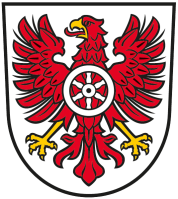 LANDKREIS EICHSFELDPressemitteilungNr. 2021/011	Heilbad Heiligenstadt, den 15.01.2021